s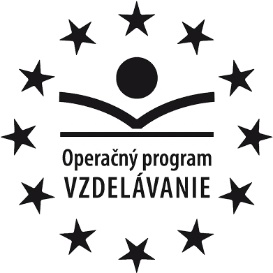 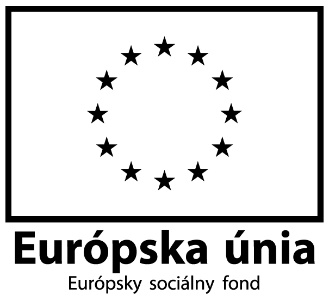 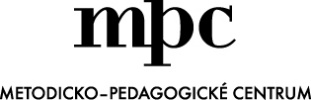 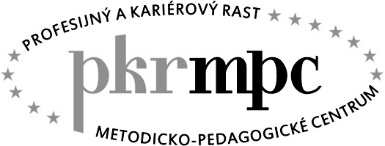 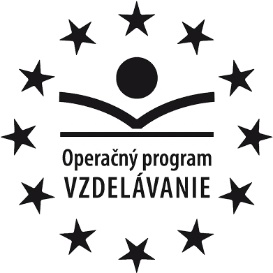 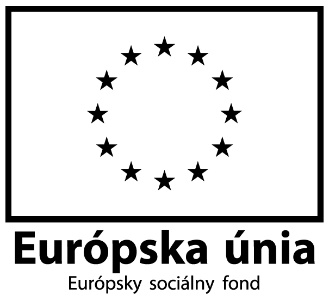 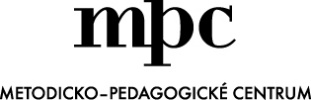 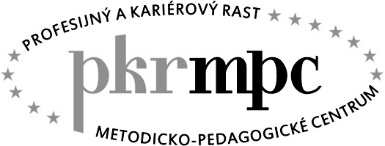 Moderné vzdelávanie pre vedomostnú spoločnosť / Projekt je spolufinancovaný zo zdrojov EÚMgr. Eva JackováSkúsenosti s využitím metód kritického myslenia na hodinách slovenského jazyka na druhom stupni ZŠOsvedčená pedagogická skúsenosť edukačnej praxeBanská Bystrica2015Za obsah a pôvodnosť rukopisu zodpovedá autor. Text neprešiel jazykovou úpravou.Táto osvedčená pedagogická skúsenosť edukačnej praxe/osvedčená skúsenosť odbornej praxe bola vytvorená z prostriedkov národného projektu Profesijný a kariérový rast pedagogických zamestnancov.Projekt je financovaný zo zdrojov Európskej únie.Kľúčové slováKritické myslenie, trojfázový modul EUR, metódy kritického myslenia, predmet slovenský jazykAnotáciaOsvedčená pedagogická skúsenosť prezentuje využitie metód kritického myslenia v jednotlivých fázach modulu EUR. Je rozdelená na dve časti. V prvej časti ponúka teoretické východiská kritického myslenia, modulu EUR a niektorých metód kritického myslenia. Druhá časť je praktická a sú v nej uvedené konkrétne vyučovacie metódy vhodné pre žiakov druhého stupňa základnej školy. Metódy sú opísané tak, ako boli použité vo vyučovaní. Akreditované programy kontinuálneho vzdelávaniaObsahÚvodPovedz mi to a ja to zabudnem.	Ukáž mi to a ja si to zapamätám.Nechaj ma to urobiť a ja to pochopím.Staré čínske príslovieVýsledky mnohých prieskumov dokazujú, že mnohí naši žiaci majú problém učiť sa. Niektorí ešte stále za najlepší spôsob považujú memorovanie učiva, bez hlbšieho pochopenia jeho podstaty. Žiaci majú v súčasnosti množstvo dostupných zdrojov, z ktorých čerpajú informácie, no nie všetky zdroje sú dôveryhodné a nie všetky informácie, ku ktorým sa žiaci dostanú, sú pravdivé. Naučiť žiakov získavať informácie, triediť ich, hodnotiť a porozumieť im, je úlohou aj nás učiteľov.Počas mojej niekoľkoročnej praxe na základnej škole som mala možnosť spoznať žiakov, ktorí sa na vyučovacích hodinách aktívne zaoberali témou, stále na niečo pýtali, niečo im vŕtalo v hlave, uisťovali sa, či problematike dobre porozumeli, uvažovali o rôznych možnostiach a riešeniach, sami uvádzali príklady. Bolo na nich vidieť, že len mechanické učenie im nestačí. Potrebovali mať v učive úplne jasno. Aj keď takýchto žiakov nie je veľa, predsa ma priviedli na myšlienku, venovať sa metódam, ktoré takémuto učeniu sa žiakov učia. Ide o metódy kritického myslenia, ktoré pomáhajú žiakom rozvíjať kritické myslenie a tým im umožňujú do učiva sa hlbšie ponoriť a lepšie ho pochopiť a zapamätať si ho.Aj v Štátnom vzdelávacom programe je jedným z cieľov vzdelávacej oblasti Jazyka a komunikácie naučiť žiakov správne myslieť.„V jazykovej časti oblasti jazyk a komunikácia sú určujúcimi ciele rozvíjania komunikatívnych schopností žiakov, ktoré síce boli deklarované aj v minulosti, ale ich uskutočňovanie bolo vytláčané tendenciou obsiahnuť pomerne veľkú sumu jazykových pojmov na vysokej úrovni abstrakcie. Zdôrazňujeme preto chápanie jazyka ako nástroja myslenia a komunikácie medzi ľuďmi, čo by sa vo vyučovaní jazyka malo premietnuť do zámerného preferovania rozvoja komunikatívnych kompetencií, ktoré budú istým teoretickým i praktickým východiskom ich ďalšieho rozvíjania v ostatných vyučovacích predmetoch s ohľadom na ich špecifické potreby.“V mojej OPS opisujem námety a postrehy osobnej skúsenosti z vyučovania slovenského jazyka na druhom stupni základnej školy s využitím metód kritického myslenia.V prvej časti ponúka teoretické východiská kritického myslenia, trojfázového vyučovacieho modulu EUR a metód kritického myslenia využívaných v jednotlivých jeho fázach.V druhej časti prinášam osobnú skúsenosť s využitím týchto metód na vyučovacích hodinách slovenského jazyka v niektorých ročníkoch druhého stupňa základnej školy.V praktickej časti práce je rozpracovaných osem metód kritického myslenia v rôznych fázach modulu EUR. V prílohe sú umiestnené niektoré pravidlá a pokyny, ktorými sa žiaci riadia pri práci a aj ukážka žiackych prác.1 Teoretické východiská KRitického  mysleniaPodľa P. Gavoru (1995) je kritické myslenie nástroj, ktorý pomáha žiakom prejsť od povrchného k hĺbkovému učeniu sa, k porozumeniu učiva, k hľadaniu a nájdeniu súvislostí medzi javmi a vyvodzovaniu vlastných záverov.Ak hovoríme o rozvíjaní kritického myslenia vo výchovno-vzdelávacom procese, rozumieme tým schopnosť posúdiť nové informácie, pozorne a kriticky ich skúmať z viacerých perspektív, tvoriť si úsudky o ich vierohodnosti a hodnote, posúdiť význam nových myšlienok, informácií pre svoje vlastné potreby“ (Grecmanova, 2000).Krajčova, Daňkova (2001) v didaktickom slovníku charakterizujú kritické myslenie ako komplex myšlienkových operácii začínajúcich informáciou a končiacich prijatím rozhodnutia. Jeho podstatou je snaha vlastným úsudkom sa dopracovať k pravde. Vymedzuju štyri etapy vývoja kritického myslenia:1. reflexívne hodnotenie – celkové, globálne na základe dojmu (prevažuje v predškolskom veku),2. kriteriálne hodnotenie – rešpektovanie a vytváranie kritérií hodnotenia (mladší školský vek),3. zvažovanie váh kritérií – vytváranie hierarchie jednotlivých kritérií, voľba priorít (starší školský vek, adolescencia),4. argumentácia – vo všetkých uvedených etapách sa dieťa uči argumentovať, dokazovať, diskutovať, ponúkať a prijímať kompromisy, učí sa konštruktívne riešiť problémy.David Klooster (2000), docent americkej literatúry  a lektor – dobrovoľník pre program Reading and Writing forcritical thinking (Čítanim a písaniím ku kritickému mysleniu) v Českej republike a v Armensku, piatimi bodmi definuje kritické myslenie:Kritické myslenie je nezávislé myslenie.Aby bolo naše myslenie nezavislé, musi existovať vzťah individuálneho                   vlastníctva k myšlienkam. Každý jedinec má byť schopný kriticky myslieť, formulovať si vlastné názory, vytyčovať si priority v živote.Človek sa rozhoduje za seba, čo podčiarkuje nezávislosť – primárnu vlastnosť myslenia.Získanie informácií je východiskom.Aby sme mohli o niečom premýšľať, koncipovať zložité úvahy o nejakom probléme, samostatne kriticky myslieť a vytvárať si vlastné názory, potrebujeme získať dostatočné množstvo faktov, nápadov, textov, hypotéz a pojmov. Zozbierané fakty je dôležité triediť a vyberať len tie, ktoré sú pre nás podstatné.Kritické myslenie začína otázkami a problémami, ktoré sa majú riešiť.Jednou zo základných vlastností ľudského bytia je zvedavosť. Skutočný proces učenia sa začína až vtedy, keď sa snažíme riešiť problémy a odpovedať na otázky, ktoré vyplývaju z našich potrieb alebo záujmov. Každý človek je prirodzene zvedavý, túži po poznaní a odhaľovaní neznámeho. Skutočné učenie musí spočívať v nastoľovaní problémov, v procese hľadania riešení.Kritické myslenie hľadá logické argumenty.Človek, ktorý myslí kriticky, vytvára si vlastné riešenia problémov, ale zároveň ich dokaže obhájiť vlastnými dobrými argumentmi. Je si vedomý toho, že existuje viac variantov riešenia, a tak musi byť schopný prezentovať svoje pohľady a zároveň ich zdôvodniť.  Argument sa skladá z troch základných častí. V prvej časti je vyhlásenie (tvrdenie). Toto vyhlásenie (téza, hlavná myšlienka alebo východiskový bod), je to najdôležitejšia myšlienka mysliacej osoby. Dôvod - odpovede na otázku „prečo?“ Dôkazy -  Dôkazy môžu byť štatistické údaje, údaje z textu, osobná skúsenosť.Kritické myslenie je myslením v spoločnosti.Naše myšlienky sú overované a preskúmane tým, že sa o ne delíme s ostatnými. Preto učitelia kritického myslenia využívaju stratégie vo vyučovaní, ktoré podporujú dialóg, diskusiu, skupinovú prácu, debatu a rôzne spôsoby zverejňovania práce študentov. Takýmto spôsobom si vytváraju a upevňuju postoje, ktoré umožňujú plodnú výmenu názorov a myšlienok, ale predovšetkým posilňuju toleranciu, schopnosť vypočuť si názor druhého, kultivovane a vecne.Aký je kritický mysliteľ?Je zvedavý a neustále formuluje nové otázky.Oceňuje tvrdenia a argumenty iných, no ak sú nesprávne, nemá problém ichodmietnuť.Hľadá dôkazy a na ich základe robí rozhodnutia.Vytvára si úsudok na základe ziskania čo najväčšieho počtu informácií a neustálehľadá ďalšie.Zaujíma sa o nachádzanie nových riešení.Pozorne počúva iných a dáva im spätnú väzbu.Kritické myslenie je preňho dlhodobým procesom hodnotenia.Rozlišuje medzi faktami a názormi. (Petrasová, 2008)Rozvíjanie kritického myslenia v trojfázovom module EURTrojfázový modul učenia je charakteristickým využívaním metód kritického myslenia. Rešpektuje prirodzené pochody, ktoré prebiehajú v mozgu. Vďaka tomu si žiaci zapamätajú učivo na dlhšiu dobu, na vyučovaní sú aktívnejší, viac motivovaní, prejavujú väčšiu mieru tvorivosti a zdokonaľujú komunikačné schopnosti a zručnosti.Trojfázový modul sa delí na tri fázy.Fáza evokácie – žiaci si v tejto fáze sami vybavujú vedomosti, ktoré majú už k danej téme nadobudnuté. Žiaci sa zároveň aktivizujú, premýšľajú a formulujú svoje názory. Dôležité je v tejto fáze vzbudiť u žiakov záujem o učenie alebo riešenie problému. V tejto fáze sa často využíva - brainstorming, voľné písanie, myšlienkové mapy, päťlístok, rozhádzané vety, T - graf a i.Fáza uvedomenia si významu – je to fáza učenia, expozície a fixácie učebnej látky. Dôležité je udržať záujem žiakov o učenie a rozvíjať také vnímanie, aby novým informáciám rozumeli a spájali ich s už nadobudnutými. V tejto fáze sa najviac využíva – I.N.S.E.R.T., podvojný denník, pracovné listy, riadené a párové čítanie, metóda štyroch rohov, nájdená báseň, akademická debata, šesť klobúkov alebo ako myslieť, kúty, metóda dookola a i.Fáza reflexie - žiaci si v tejto fáze triedia, systematizujú a upevňujú vedomosti. Hlavným cieľom tejto fázy je, aby žiaci formulovali svoje myšlienky a vytvárali si vlastné názory. Metódy vhodné pre túto fázu – myšlienková mapa, päťlístok, kocka, voľné písanie, brainstorming, I.N.S.E.R.T. ( Petty 2008) Metódy kritického mysleniaPodľa Niny Rutovej metódy kritického myslenia podporujú metodické myslenie, vedú žiakov od intuície a spontánnosti k tomu, aby nehovorili to, čo ich ako prvé napadne, ale aby sa hlbšie ponorili do problému a vybudovali si vlastný názor na základe toho, čo o probléme vedia a nových získaných informácií.Brainstorming – búrka mozgu – metóda je založená na produkcii čo najväčšieho počtu návrhov na riešenie nejakého problému. Žiaci píšu na tabuľu všetky nápady, ktoré im napadnú v súvislosti s riešeným problémom alebo danou témou. Metóda je vhodná pri riešení takých problémov, pri ktorých na položenú otázku neexistuje jednoduchá odpoveď, ale k správnej odpovedi sa treba dopracovať tvorivým spôsobom. Pri tejto metóde je dôležité tolerovať všetky nápady, žiadny nekritizovať, nehodnotiť, každá myšlienka je zaznamenaná. Až na záver sa odstráni to, čo je nevhodné.Základné pravidlá brainstormingu:Zadať jasnú úlohu, len jeden problém.Nekritizovať, nehodnotiť.Sústrediť sa ne generovanie čo najviac nápadov.Budovať na nápadoch ostatných.Udržiavať čo najrýchlejšie predkladanie nápadov.Vzájomne sa inšpirovať.Uvoľniť fantáziu.Všetci účastníci sú si rovní.Myšlienková mapa – pojmová mapa je jedným zo spôsobov, ako vizuálne znázorniť a vyjadriť svoje chápanie a vzájomné vzťahy pojmov a myšlienok. Je vhodná pri práci s prečítaným textom. Metóda je založená na prehľadnom zaznamenávaní problému, slúži ako prostriedok zhrnutia poznatkov a ich ľahšieho zapamätania si. Základné slovo problému sa napíše na  tabuľu alebo na papier. Žiaci píšu okolo slova pojmy, ktoré im napadnú a nejakým spôsobom súvisia s daným slovom, hľadajú vzťahy a súvislosti medzi pojmami. Myšlienkové mapy pomáhajú žiakom kontrolovať svoj postup v učení, pomáhajú pochopiť nové prvky v učení.Typy myšlienkových máp:Pavúk – je myšlienková mapa, v ktorej sa základný pojem nachádza v strede a s ním súvisiace pojmy sa vpisujú okolo neho.Hierarchická myšlienková mapa – najdôležitejšia informácia je na vrchole a podradené pojmy sú uložené zostupne.Vývojový diagram – informácie sú uložené lineárne.Systémová myšlienková mapa – informácie sú usporiadané lineárne so zvýraznením vstupu a výstupu.Metóda I.N.S.E.R.T. – Metóda je založená na pozornom a uvedomelom čítaní predloženého textu, umožňuje žiakom samostatnú prácu s textom. Žiaci pozorne čítajú predložený text a v priebehu čítanie si v texte robia značky:známe informácie+    nové informáciemyšlienky, s ktorými nesúhlasím?    informácie, o ktorých sa chcem dozvedieť viacPo prečítaní textu a podrobnej analýze nasleduje diskusia o texte.Cinquain, päťlístok – päťriadková básnička – metóda spočíva v rozvíjaní témy, problému alebo námetu. Postupne sa uvádza  téma – jedno slovo, popis – charakteristika pojmu – dve prídavné mená, vyjadrenie činnosti – tri slovesá, na ďalší riadok sa napíše štvorslovná veta – zhrnutie poznatkov o danej téme, posledný riadok je jedno slovo, synonymum – zhrnutie témy.Voľné písanie – pri tejto metóde sa aktivizuje uvažovanie a plynutie myšlienkových postupov. Pri písaní prebieha súčasne proces myslenia aj písania. Hlavným cieľom je vyprodukovať čo najviac myšlienok. Aktivita začína stanovením času. Žiaci po zadaní témy píšu všetko, čo im napadne k stanovenej téme. Ruku musia mať stále v pohybe, ak im nič k téme nenapadá, môžu si čmárať, aby stimulovali myslenie. V textoch sa nehodnotí ani pravopis, ani gramatická stavba viet. Písanie je anonymné. Prezentácia prác je dobrovoľná.Round robin (metóda dookola) – každá skupina dostane papier s otázkou, ktorá sa dotýka danej problematiky. Žiaci sa snažia nájsť všetky možné odpovede, ktoré čitateľne zapisujú na papier. Po niekoľkominútovej práci papier odovzdajú ďalšej skupine a tá, po prečítaní odpovedí spolužiakov z iného pracovného tímu, doplní svoje vlastné nápady a pripomienky. Papiere sa posúvajú dookola tak dlho, kým sa nedostanú k pôvodným majiteľom.Párové čítanie – je to metóda, ktorá podporuje učenie sa spoluprácou a sebakontrolu. Metóda vyžaduje dobrú organizáciu a disciplínu. Cieľom metódy je utriedenie si nových poznatkov a lepšie pochopenie učiva. Žiaci pracujú v pároch. Ich úlohou je vedieť reprodukovať text, ktorý sa  rozdelí na úseky. Členovia páru zastávajú dve roly, ktoré si navzájom v priebehu čítania vymieňajú. Prvá rola – spravodajca, referujúci , druhá rola – respondent. Členovia úseky textu prečítajú a partnerovi vlastnými slovami povedia, o čom čítali. Povolené je kladenie pomocných otázok na objasnenie textu.Kúty – je jednou z metód rozvíjajúcich kritické myslenie a podporujúcich schopnosť diskutovať, formulovať svoj názor a vhodne ho vyjadriť. Žiaci sa zároveň učia prijať iný názor a diskutovať o ňom. Po oboznámení sa s problematikou (navodenie témy, čítanie knihy, premietnutie filmu) žiaci diskutujú formou konfrontačných názorov. Svoje argumenty si zapisujú do dvoch stĺpcov – argumenty pre a argumenty proti. Po zrátaní argumentov sa žiaci, ktorí mali viac argumentov pre postavia do jedného kúta, žiaci, ktorí majú viac argumentov proti do druhého kúta. Nerozhodní žiaci sa postavia medzi obidve skupiny. Obidve skupiny sa dohodnú na spoločných argumentoch a hovorcovia skupín argumentujú aj oponujú. Žiaci môžu zmeniť názor a prejsť do druhej skupiny.Dôležité je dodržať: stanovený čas, počúvať súpera, neskákať do reči, diskutovať tvárou v tvár, možnosť zmeniť názor.T-graf – vnútorný dialóg – príprava na diskusiu metóda je založená na vytvorení grafickej pomôcky, pri riešení problému, kde existujú protichodné pohľady a názory. Žiaci si argumenty pre a proti zapisujú do dvoch stĺpcov na papier. Na záver prebehne diskusia. T - graf pomáha – rozpoznať klady a zápory problému, vcítiť sa do pozície protivníka, pripraviť sa na diskusiu, zhromažďovať názory odborníkov, rešpektovať opačný názor.Trojfázový rozhovor je kooperatívna diskusná aktivita, pri ktorej sa žiaci postupne vystriedajú v troch rolách. 1. Informuje skupinu o tom, čo ho na probléme zaujalo, odpovedá na otázky spolužiakov. 2. Kladie otázky. 3. Zapisuje informácie. Hlavným cieľom metódy je naučiť žiakov formulovať názor, zvládnuť techniku diskusie a dodržiavať jej pravidlá.Akademická debata je metóda, ktorá učí žiakov kriticky myslieť, formulovať názory a argumenty a dodržiavať pravidlá diskusie. Žiaci sa rozdelia do dvoch tímov s protichodnými názormi. Naučia sa vyhľadávať informácie z dôveryhodných a správnych zdrojov, v diskusii sa opierajú o dôkazy, pozerajú sa na problém z dvoch pohľadov, argumentujú, učia sa prijať iný názor.Nájdená báseň – metóda podporuje a rozvíja tvorivé písanie, kreativitu a kritické myslenie. Žiaci pracujú s prozaickým textom, vyberú si časť textu, s ktorým budú pracovať. Z textu vyberú slová alebo celé vety, ktoré sú pre nich zaujímavé, vypíšu ich, vyčiarknu z nich tie, ktoré sa im nepáčia. Slová prepisujú do každého druhého riadka, môžu pridať maximálne dve svoje slová. Takýmto spôsobom vytvoria báseň.Skladačkové učenie je metóda, pomocou ktorej sa učia žiaci navzájom. V štvorčlenných skupinách si rozdelia text na časti. Každý člen skupiny dostane jednu časť, ktorú preštuduje a vyberie z nej podstatné informácie, s ktorými poinformuje ostatných členov skupiny. Takýmto spôsobom sa žiaci sami oboznámia s témou. Šesť klobúkov alebo ako myslieťMetódu zaviedol Edward de Bono, jej princípom je použitie rôznych uhlov pohľadu na jeden problém.Cieľom tejto metódy je zjednodušiť proces myslenia tým, že mysliteľovi dovoľuje zaoberať sa len jednou vecou a umožniť prechod od jedného typu myslenia k druhému.Podstatou je hranie rolí ako v divadle. Účastníci si vyberú, ktorý z klobúkov si nasadia, kedy budú hrať rolu klobúkom presne vymedzenú. Mysliteľské klobúky sú odlíšené farbami:Biely klobúk – objektívne fakty a čísla, mysliteľ je nestranný a objektívny, poskytuje fakty a presné informácie. Myslenie s bielym klobúkom si vyžaduje disciplínu a cieľavedomosť.Červený klobúk – predstavuje emocionálny prístup, poukazuje na to, že city a pocity sú pre myslenie dôležité. Červený klobúk umožňuje mysliteľovi skúmať city iných, stačí,  aby si ho nasadil.Čierny klobúk – nositeľ čierneho klobúka uvádza argumenty a protiargunemty, poukazuje na omyl a chyby, kriticky myslí, odhaľuje príčiny, prečo niečo nebude fungovať.Žltý klobúk - vyjadruje pozitívne myslenie, ponúka návrhy na riešenie problému, dáva priestor víziám a snom, nezaoberá sa priamo tvorbou nových myšlienok.Zelený klobúk – symbolizuje tvorivosť a nové myšlienky, súčasťou tohto myslenia je provokatívny podnet, ktorý má zmeniť zaužívané myslenie.Modrý klobúk – zaoberá sa riadením a organizáciou myšlienkových operácií, organizuje samostatne myslenie, rozhoduje o tom, kedy sa ktorý klobúk nasadí, určuje tému, o ktorej sa bude premýšľať, určuje pravidlá, zodpovedá za vypracovanie zhrnutí a záverov. (Petrasová 2008 )2 Metódy ktirtického myslenia na hodinách slovenského jazykaAby mohlo dôjsť k rozvoju kritického myslenia, je potrebné splniť v triede, v ktorej sa metódy zaradia do vyučovania, niekoľko podmienok.Učiteľ by mal dať možnosť žiakom pred použitím metód kritického myslenia na vyučovacích hodinách vyskúšať si formulovať vlastné názory.Žiaci musia dostať priestor na vyslovenie vlastných názorov.Učiteľ prijíma odlišné názory a uči žiakov tolerancii iných názorov.Učiteľ aktivuje žiakov.Učiteľ  oceňuje schopnosť žiakov kriticky myslieť.Učiteľ vníma každého žiaka ako schopného kriticky myslieť.Učiteľ budeje u žiakov zdravé sebavedomie.V tejto časti práce ponúkam osem metód kritického myslenia tak, ako som ich odučila na vyučovacích hodinách slovenského jazyka na druhom stupni základnej školy. Metódy sú rozdelené podľa toho, v ktorej fáze modulu EUR sa dajú použiť.Využitie metód kritického myslenia na hodinách slovenského jazyka vo fáze evokácieNeštrukturovaný brainstormingRočník: šiestyTematický celok: SlovesáTéma: Slovesný spôsob - oznamovací, rozkazovací spôsobCieľ evokácie:-rozvíjať sociálno-komunikačné zručnosti – vyjadriť a prezentovať vlastnýnázor a obhájiť ho pred triedou, schopnosť zapojiť sa do diskusie  -žiaci budú vedieť vysvetliť dôležitosť slovies  v komunikáciiČasové rozmedzie evokácia: 10 - 15 min.Pomôcky: tabuľa, farebné kriedyPracovný postup a odporúčaniaV úvode je potrebné žiakov správne motivovať k činnosti. V tomto prípade vyzvem dobrovoľníka, aby prečítal  pripravený text, ktorý je upravený tak, že sú v ňom vynechané slovesá. Žiakov je potrebné upozorniť, aby pozorne počúvali príbeh, pretože s ním budú ďalej  pracovať. Po prečítaní nechám žiakom priestor na zamyslenie sa. Žiaci zisťujú, že s textom nie je niečo v poriadku. Kladiem im otázky, ktoré ich navedú k zisteniu, že v texte chýbajú slovesá, ktoré sú v rozprávaní nositeľmi deja.Po položení otázok - O čom sa v texte hovorilo? Čo bolo témou prečítaného textu ? - žiaci zistili, že nedokážu definovať ani tému, ani nevedia reprodukovať text. Zistili, že text nedáva zmysel, pretože v ňom chýbajú slovesá.  Spolu so žiakmi si pripomenieme dôležitosť slovies v textoch a v jazykovej komunikácii. Následne napíšem do stredu tabule tému vyučovacej hodiny – slovesný spôsob – (slovné spojenie zvýrazním farebnou kriedou), žiakov vyzvem, aby okolo slovného spojenia zapisovali všetko, čo ich napadne v súvislosti so slovným spojením napísaným na tabuli. Keďže túto činnosť na hodinách so žiakmi robíme opakovane, nebolo potrebné žiakov usmerňovať pri zapisovaní myšlienok na tabuľu. Žiaci k tabuli prichádzali postupne a počkali, kým dopíše žiak pred nimi. Nedochádzalo ku chaosu ani nezhodám medzi žiakmi. Aby sa pri takejto činnosti predišlo prípadným nezhodám medzi žiakmi, môže učiteľ žiakov vyvolávať k tabuli. V prvotnej fáze – zapisovania nyšlienok na tabuľu nič nehodnotím, žiaci zapisujú všetky nápady, aj tie, ktoré s témou nesúvisia. Mnohí žiaci majú napriek tomu, že sa nekomentuje a nehodnotí to, čo povedia alebo napíšu, problém vyjadriť pred spolužiakmi svoj názor. Preto sa snažím pri redukcii nápadov, ktorá nastupuje vtedy, keď už žiaci nič nenapíšu na tabuľu, citlivo rušiť tie, ktoré sa témy netýkajú. Vysvetlím žiakom, že nápady a myšlienky nie sú zlé, ale k tejto téme sa dnes nehodia. Odpíšeme ich z tabule a použijem ich ako príklad pri inej, vhodnejšej téme. Snažím sa tým predchádzať situácii, aby žiaci, ktorí nie sú moc komunikačne zdatní, nemali pocit neúspechu. V prípade, že aktivitu so žiakmi robím prvýkrát, žiaci produkujú nápady najskôr na neutrálnú tému, začíname konkrétnymi podstatnými menami, napr. slovo – krieda-, neskôr prechádzame na abstraktné podstatné mená a až keď žiaci ovládajú pravidlá a väčšina triedy stratí ostych vyjadriť svoj nápad pred spolužiakmi, pretože nápady sa nehodnotia  a nekritizujú, vtedy aktivitu zavediem do vyučovania konkrétnej témy. Počas vyučovacích hodín, na ktorých využívam brainstorming, som zistila, že sa čoraz viac do aktivity zapájajú slabší žiaci, utiahnutejší žiaci aj žiaci, ktorí sa boja neúspechu.Nápady žiakov napísané na tabuli po ich zredukovaníSlovesný spôsobkeď sa niečo robí, postup, spôsob ako určiť slovesá, ako niečo oznámiť, povedať to, čo robíme, oznámenie dejaCinquain (päťlístok, päťriadková báseň)Ročník: siedmyTematický celok: OpisTéma: Opis osobyPomôcky: papiere A3, farebné fixky, audionahrávka charakteristiky osobyCieľ:- rozvíjať komunikačné schopnosti, schopnosť samostatne vyjadriť svoje myšlienky, hľadať súvislosti medzi javmi- žiaci budú vedieť na základe vonkajších znakov opísať osobu, v opise vyzdvihnú dôležité, charakteristické vonkajšie znaky osobyČasové rozmedzie evokácie: 15 -20 min.Metóda: Cinquain (päťlístok, päťriadková báseň)  Pomôcky: papier, farebné fixka, podľa potreby synonymický slovníkPracovný postup a odporúčania  Na začiatku hodiny žiakov upozorním, aby sa pohodlne usadili,  započúvali sa do audionahrávky a skúsili si predstavovať to, čo budú počuť. Zámerne žiakom nepoviem, o čom bude nahrávka, aby sami uvažovali a určili žáner ukážky. Používam vlastné audionahrávky, ktoré som pripravovala so žiakmi rôznych tried po napísaní slohovej práce opis osoby alebo charakteristika osoby. Môžu sa použiť nahrávky divadelných hier, hlavne tie časti, kde sa nachádza opis a charakteristika osoby. Z nahrávky sa žiaci dozvedia nielen vonkajšie znaky opisovanej osoby, ale aj nepriamu vnútornú charakteristiku osoby, čiže niektoré povahové črty a charakterové vlastnosti. Po jej vypočutí vediem so žiakmi rozhovor o osobe, ktorú si mali predstaviť. Vyzvem žiakov, aby si sami dávali otázky a zisťovali na základe informácií, ktoré sa dozvedeli -  napríklad koľko mohla mať opisovaná osoba rokov, aké mala zamestnanie, ako postava žila a iné. Žiakom sa pri takejto činnosti rozvíja okrem fantázie aj komunikačná schopnosť, schopnosť vyjadriť sa pred spolužiakmi, vypočuť si iný názor a diskutovať o téme.Po ukončení diskusie získané informácie žiaci využijú na to, aby správne určili žáner ukážky – audionahrávky.Nasleduje fáza evokácie.Žiaci už poznajú znaky opisu, takže téma dnešnej hodiny nebude celkom nová. Aj ak žiaci už päťlístok robili, je nutné im znovu podrobne vysvetliť pravidlá. Pri mladších žiakoch sa mi osvedčilo postup tvorenia básne napísať na tabuľu farebnými kriedami alebo premietnuť cez dataprojektor, aby mali žiaci postup počas celej činnosti pred očami a mohli si ho overiť.Pred samotnou činnosťou žiakov podrobne poinformujem o postupe tvorenia päťriadkovej básne. V prvom riadku bude napísané slovo – opis, druhý riadok obsahuje dve prídavné mená, ktoré charakterizujú slovo – opis, tretí riadok obsahuje tri slovesá, ktoré vyjadrujú, čo slovo z prvého riadka robí, čo sa s ním deje, vo štvrtom riadku žiaci vyjadria názor (vetu) na podstatné meno z prvého riadka, žiaci pri vypĺňaní tohto riadka môžu využiť aj svoje vedomosti o opise. V piatom riadku napíšu synonymum k slovu z prvého riadka. Je vhodné sa po vysvetlení uistiť, či žiaci porozumeli spôsobu tvorenia básne, či vedia, čo znamená slovo synonymum. Stretla som sa so situáciou, že žiaci nesprávne vyplnili posledný riadok len preto, že nerozumeli tomuto slovu. Preto hlavne u mladších žiakov zisťujem kontrolnými otázkami, či vysvetleniu porozumeli.  Podľa počtu žiakov v triede ich rozdelím do piatich skupín. Každá skupina dostane veľký papier a farebnú fixku. Skupiny sú rozdelené podľa farby. So žiakmi sa dohodnem na časovom rozmedzí 7 minút, počas ktorých skupiny po dohode tvoria básne. Výber skupín nechávam na žiakov. Počas činnosti žiakom neradím ani nijako do ich tvorby nezasahujem. Najväčší problém pri tejto metóde sa vyskytoval pri tvorení štvrtého riadka, niektorí žiaci mali problém vyjadriť myšlienku štyrmi slovami. Aby aktivita prebehla podľa pravidiel, skupiny som upozornila práve na túto skutočnosť. V nižších triedach môžu žiaci pracovať so synonymickým slovníkom, ktorý im pomôže pri tvorení piateho riadka. Po uplynutí siedmich minút žiaci činnosť ukončia a začnú prezentovať svoje básne. Skupiny si zvolia hovorcu, ktorý nielen báseň prečíta a zavesí na tabuľu, ale aj zdôvodní jednotlivé riadky básne. Vyjadriť sa môžu aj ďalší členovia skupiny. K prezentovaniu sa môžu vyjadriť aj ostatné skupiny. Táto záverečná fáza robí žiakom značný problém, pretože väčšina má problémy s vyjadrovaním a formuláciou myšlienok. Preto je dôležité žiakov vhodnými otázkami nabádať k správnej formulácii viet a jasnému vyjadreniu svojich myšlienok. Odvahu žiakom dodáva pochvala a kladné hodnotenie. Pri tvorbe básní žiaci využívali svoje nadobudnuté vedomosti o opise, z tohto dôvodu tvorenie básní na túto tému nebolo príliš náročné. Ak sa táto metóda využíva pri téme, kde majú žiaci vyjadriť svoj názor alebo sa vyjadriť k novému problému, čo je pre žiakov tejto vekovej kategórie náročnejšie, je potrebné predĺžiť čas činnosti a prípadne slabším žiakom pomôcť. Aktivita sa ukončí celkovým zhodnotením zo strany žiakov a výberom najvýstižnejšej básne.Najvýstižnejší žiacky päťlístokOPIS-kladný- -záporný--hodnotí- -charakterizuje- -vystihuje--hodnotí- -človeka- -alebo- -vec-charakteristika Využitie metód kritického myslenia na hodinách slovenského jazyka vo fáze uvedomenia si významuMetóda štyroch rohovRočník: siedmyTematický celok: OpisTéma: Slovesný spôsob – Opis a charakteristika osobyCieľ uvedomenia si významu:- rozvíjať sociálno-komunikačné zručnosti – vyjadriť a prezentovať vlastný názor a obhájiť ho v skupine, rozvíjať spoluprácu v skupine, schopnosť zapojiť sa do diskusie-  žiaci pochopia význam prídavných mien v opisnom slohovom postupeČasové rozmedzie evokácia: 10 - 15 min.Pomôcky: štyri papiere A3, čierna ceruzka s tušovou náplňou  Časové rozmedzie: 25 minútPracovný postup a odporúčaniaPred samotnou aktivitou je potrebné pripraviť triedu tak, aby rohy triedy zostali voľné. Do kadžého rohu sa uloží papier, ja používam výkres formátu A3. V každom rohu je výkres s jednou úlohou, ktorá vyplýva z nasledujúceho textu, ktorý si žiaci prečítajú. Výkresy môžu byť prilepené na stene alebo na zemi. Ak je to možné, najvhodnejšie je premiestniť do každého rohu lavicu, na ktorú sa výkres pripevní. Výkresy sú očíslované. Tento spôsob je vhodnejší vtedy, keď žiaci vpisujú odpovede na pripravené výkresy. Druhá možnosť, ako môžu žiaci odpovedať, je zapisovanie odpovedí na vlastné papiere. Po príprave triedy žiakov oboznámim s nasledujúcou činnosťou na vyučovacej hodine. Podstatné je, aby sa žiaci upokojili a mohli sa plne venovať nasledujúcej činnosti. Žiak – dobrovoľník dostane text, ktorý si potichu prečíta, aby nemal pri čítaní pred triedou problém. Žiaci sa pohodlne usadia a ak je to možné, odstránia sa všetky rušivé faktory – hluk z vonku, predmety na lavici, ktoré by mohli žiakov rozptyľovať. Žiaci sú upozornení na dôležitosť čítaného textu.Dobrovoľník číta text pomaly, zrozumiteľne a všíma si spolužiakov, či ho počúvajú so záujmom.TextMožno to súviselo s tým, že býval v tmavej komore, Harry však bol odjakživa priveľmi malý a chudý na svoj vek. Vyzeral dokonca ešte menší a chudší, ako naozaj bol, pretože nosil  staré šaty po Dudleym, ten bol asi štyrikrát tučnejší ako on. Harry mal chudú tvár, kostnaté kolená, čierne vlasy a sýtozelené oči. Nosil okuliare s okrúhlymi sklíčkami, ktoré držali pokope len vďaka lepiacej páske, toľkokrát ho Dudley trafil päsťou  do nosa. Jediné, čo sa Harrymu na sebe páčilo, bola tenká jazva na čele v tvare blesku. Pokiaľ sa pamätá, má ju odjakživa. A pokiaľ sa pamätá, jeho prvá otázka, ktorú položil svojej tete Petúnii, bola, ako k nej prišiel.(J. K. Rowlingová: Harry Potter a kameň mudrcov)S mladšími žiakmi treba text čítať viackrát, pretože majú tendenciu rozptyľovať sa a následne majú problém pri vypracovaní úloh. Po dočítaní textu sa text nehodnotí, nerozoberá. Žiaci sa rozdelia do štyroch skupín. V tomto prípade stačilo vytvoriť štyri skupiny, keďže je v triede len 16 žiakov. V početnejších triedach je potrebné vytvoriť viac skupín. Skupiny dostanú čísla, v akom poradí sa budú do jednotlivých rohov presúvať, aby v triede nevznikol ruch a chaos. Žiaci po vzájomnej diskusii v skupinách odpovedajú na jednotlivé otázky. Zapisovanie odpovedí môže prebehnúť dvomi spôsobmi. Buď si žiaci zapisujú svoje odpovede na vlastný papier, alebo vpisujú odpovede na pripravené výkresy. Pri druhom spôsobe môžu slabších žiakov, ktorí majú problém s vyjadrovaním myšlienok, inšpirovať napísané myšlienky iných skupín. Odporúčam pri vedomostných úlohách použiť prvý spôsob zapisovania odpovedí. K ďalšej úlohe sa žiaci presúvajú na pokyn učiteľa. Aktivita sa končí, keď sa skupiny vrátia k svojmu pridelenému číslu. Hovorcovia skupín zhodnotia odpovede. Žiaci v triede sa dohodnú na najvýstižnejšom opise postavy, ktorý sa zapíše na tabuľu. V opise vyhľadajú prídavné mená. V ďalšej časti jeden žiak prečíta opis bez prídavných mien. Žiaci zistia, že text nedáva zmysel a pripomenú si dôležitú úlohu prídavných mien v texte.ÚlohyAkú mal Harry postavu a čo ju ovplyvnilo?Aký mal Harry zrak?S kým mal Harry časté konflikty a ako ste to zistili?Aká vonkajšia vlastnosť bola typická len pre Harryho?Z odpovedí vypíšu prídavné menámalý, chudý, menší, chudší, , kostnatý, čierne, sýtozelené, okrúhle, staréUčiteľ vyzve žiakov, aby tieto vety prečítali bez prídavných mien.Mal chudú tvár, kostnaté kolená, čierne vlasy a sýtozelené oči. Nosil okuliare s okrúhlymi sklíčkami.Žiaci si pripomenú úlohu prídavných mien v texte a ich dôležitosť v opise.Rozstrihaný textRočník: šiestyČasové rozmedzie uvedomenia si významu: 25 min.Pomôcky: rozstrihaný text, pracovné zošity, tabuľa, farebné kriedyCieľ:- rozvíjať komunikačné zručnosti, schopnosť aktívneho počúvania, prijať iný názor- žiaci pochopia rozdiel medzi oznamovacím a rozkazovacím slovesným spôsobomPracovný postup a odporúčaniaPred aktivitou sú žiaci dôkladne poučení o jej pravidlách. Pracujú vo dvojiciach, ktoré si vytvoria podľa vlastného uváženia. Dvojice žiakov dostanú rozstrihaný krátky (5 - 6 viet) súvislý text, v ktorom sa nachádzajú oznamovacie a rozkazovacie vety. Text je rozstrihaný na jednotlivé slová. Žiaci spájajú slová tak, aby dával text zmysel a dozvedeli sa z neho požadovanú  informáciu. Treba ich upozorniť na interpunkčné znamienka za jednotlivými slovami. Žiaci vytvoria rôzne texty, nie je dôležité, aby poskladali presne taký istý text ako originál. Podstatné ale je, aby bol text zmysluplný a aby boli vo vetách správne použité tvary slovesných spôsobov. Na záver si žiaci prečítajú originálny text.Rozstrihaný text„Choď sa učiť a neodvrávaj!“ otcov hlas ma prikvačil rovno vo dverách. Nahnevane som sa na neho pozrela. „Doteraz som sa učila,“ reagovala som hneď podráždene, „potrebujem si dať prestávku.“ Načakala som na odpoveď a zmizla som preč. (Slovenský jazyk pre  6. ročník základných škôl)V ďalšej časti hodiny si žiaci vypíšu slovesá z poskladaného originálneho textu do zošitov aj na tabuľu. Riadeným rozhovorom s učiteľom zistia, že v texte sú dve skupiny slovies. Odlíšia ich farebným orámovaním. Prvá skupina slovies oznamuje dej, činnosť, stav a druhá skupina prikazuje vykonať nejakú činnosť.Žiaci sa dozvedia, že v textoch sa nachádzajú slovesá, ktoré rôznym spôsobom pomenúvajú činnosti, deje a stavy. Určuje to gramatická kategória slovesného spôsobu. Žiaci zatiaľ zistili, že slovesný spôsob sa delí na oznamovací a rozkazovací. Učiteľ na tabuľu napíše znaky oznamovacieho a rozkazovacieho spôsobu, ktoré si žiaci zaznačia do zošitov.Šesť klobúkovRočník: ôsmyTematický celok: Epická poéziaTéma: Samo Chalupka: Mor ho!Časové rozmedzie uvedomenia si významu: 25 min.Pomôcky: farebné textilné klobúky, báseň Mor ho! Šesť papierov A3, učebnica literatúry, zvuková nahrávka básne Mor ho!počítač, internetCieľ:- rozvíjať komunikačné zručnosti, schopnosť vyjadriť svoje pocity, rozvoj empatie a asertivity a kreatívneho myslenia- žiaci pochopia po dôkladnom rozbore hlavnú myšlienku básne Mor Ho!Pracovný postup a odporúčaniaMetódu šesť klobúkov som použila v ôsmom ročníku na hodine literatúry pri rozbore básne Mor Ho! Samotnej hodine predchádzali dve vyučovacie hodiny, na ktorých sme si so žiakmi priblížili obdobie, v ktorom žil autor básne, žiaci si zopakovali hlavné znaky romantizmu a ideu štúrovského hnutia. Bez priblíženia spoločensko-historickej situácie obdobia, v ktorom autor žil a tvoril, žiaci nemôžu pochopiť hlavnú myšlienku básne takéhoto typu. Na začiatku vyučovacej hodiny po úvodnom riadenom rozhovore, sme stručne zhrnuli informácie z dvoch predchádzajúcich vyučovacích hodín. Následne si žiaci vypočuli nahrávku básne a zároveň text sledovali v učebnici. Zámerne som vybrala takúto formu oboznámenia sa s textom, pretože báseň na CD nosiči čítal profesionálny herec  a žiaci tak mohli lepšie precítiť dramatický prednes básne.Pred rozborom básne žiaci vytvorili šesť skupín. V tejto triede je 16 žiakov, vytvorili sme 4 trojčlenné skupiny a 2 dvojice. Pomôcky – farebné klobúky som nechala za dverami triedy, aby žiakov počas prednesu básne nerozptyľovali. Každá skupina si vybrala jeden klobúk, v ktorom boli nastrihané stuhy rovnakej farby ako farba klobúka, ktoré si členovia skupín uviazali na ruku. Až potom som žiakom vysvetlila pravidlá a postup aktivity.Skupina s bielym klobúkom dostala úlohu – nájsť v básni fakty z histórie, žiaci sa zamerajú na obdobie rímskych vojen, používajú počítač a internet, vyjadrujú sa objektívne, svoje subjektívne názory ani pocity neprejavujú.Skupina s červeným klobúkom vyjadruje svoje pocity, ktoré mali pri čítaní básne. Ich úlohou je rozlíšiť a pomenovať na základe konania postáv ich pocity. Majú sa vcítiť do úlohy kolektívneho hrdinu básne a pomenovať pocity slovenských mládencov v jednotlivých fázach ukážky a poukázať na negatívne pocity – cisárov hnev.Skupina s čiernym klobúkom sa zameria na omyly a chyby postáv v básni, odhaľuje príčiny, prečo sa postavy dopúšťali omylov, aký dopad malo ich konanie na ďalšie pokračovanie deja.Skupina so žltým klobúkom hľadá v ukážke pozitívne pasáže, vyzdvihuje konanie kladných postáv, poukazuje na dobro a pozitívne posolstvo básne.Skupina so zeleným klobúkom mení dej básne, radí postavám, ako sa mohli zachovať a akým spôsobom mohli zvrátiť nešťastný koniec hlavných hrdinov.Skupina s modrým klobúkom určuje poradie prezentujúcich skupín, pozorne sleduje prezentácie všetkých skupín a po niekoľkých minútach sa dohodne na závere, v ktorom obsiahne všetky pohľady na báseň, objektívne vyhodnocuje situáciu.Žiaci sa premiestnia na ľubovoľné miesta v triede, aby sa navzájom nevyrušovali. V skupinách spolupracujú, výhodu majú  málopočetné skupiny, kde sú nútení pracovať všetci žiaci. Po uplynutí časového limitu si skupiny zvolia hovorcov, ktorí prezentujú spoločnú prácu. Pri prezentácii určuje poradie modrá skupina, ktorú tvoria dvaja žiaci. Ostatné skupiny poradie rešpektujú. Keď skupiny odprezentujú svoju tvorbu, modrí dostanú 5-7 minút na zhrnutie a objektívne zhodnotenie poznatkov, ku ktorým sa žiaci na hodine sami doracovali. Modrý klobúk má náročnú úlohu, preto je potrebné žiakom tejto skupiny pomôcť, aby záver a zhrnutie bolo kvalitné a objektívne, pretože to slúži ako poznámky pre ostatných žiakov.Aktivita je časovo náročná, žiakom treba dať dostatočne dlhý priestor na prácu v skupinách, pretože niektorí nie sú pozorní pri čítaní ukážky a znovu text čítajú, čo im zaberie podstatne viac času. Ak je možnosť získať v rozvrhu dve hodiny za sebou, je to veľká výhoda, žiaci  tak majú dostatok času na prácu, nie sú v časovej tiesni a prospeje to hlavne tým, ktorí pracujú pomalším tempom.Túto metódu som využila v dvoch triedach ôsmeho ročníka, v jednej žiaci počas svojho prezentovania plynule prešli do diskusie o slobode, nezávislosti, boji za ľudské práva, využívali pri tom získané informácie nielen z dejepisu a občianskej náuky, ale aj z rôznych médií. Sami organizáciu diskusie nezvládali, tak som poverila modrú skupinu, aby boli zároveň aj moderátori diskusie.Metóda šiestich klobúkov je vhodná najmä na hodinách literatúry, žiaci sa podrobne oboznámia s literárnym textom, jeho interpretáciou, umožňuje pohľad na text z viacerých uhlov pohľadu. Dáva priestor detskej tvorivosti, umožňuje pretvárať texty podľa detskej fantázie, vyjadriť pocity žiakov, dovoľuje im vcítiť sa do postavy a na základe toho lepšie pochopiť ich konanie. Žiaci majú možnosť poukázať na negatívne a pozitívne konanie postáv, vziať si z ich osudov ponaučenie, vyjadriť, čo sa im páči a čo odsudzujú, zvoliť si správny príklad do života. Akademická debataRočník: ôsmyTematický celok: Debatujeme na úrovniTéma: Debata, diskusiaČasové rozmedzie uvedomenia si významu: 25 min.Pomôcky: počítač, internetCieľ:- rozvíjať komunikačné zručnosti, schopnosť vyjadriť svoje pocity, rozvoj asertivity, schopnosť odlišiť dôveryhodné informácie od informácií zavádzajúcich - žiaci dokážu reagovať na prečítaný text, vedia vysloviť svoj názor na daný problém, dokážu sa zapojiť do diskusie podľa pravidielPracovný postup a odporúčanieTáto aktivita prebehne po hodinách, na ktorých si žiaci ozrejmia pravidlá debaty a diskusie. Spolu so žiakmi sa dohodneme na téme diskusie - Klady a zápory počítačových hier. Žiaci si doma pripravia T- graf. Každý žiak dostane papier, na ktorom je napísaná otázka - Sú počítačové hry pre žiakov základnej školy prospešné? Pod otázkou sú pripravené dva stĺpce pre žiacke názory  áno – nie. Žiaci si doma pripravia protichodné argumenty do stĺpca áno aj argumenty do stĺpca nie. Informácie od odborníkov čerpajú z rôznych internetových zdrojov, ktoré im učiteľ ponúkne. Tým sa predchádza tomu, aby žiaci nepoužívali rôzne nedôveryhodné zdroje a získavali tak nekvalitné alebo mylné informácie. Pred aktivitou si žiaci losovaním podľa pridelených čísel vyberú tím, v ktorom budú v prvom kole diskusie. Rozdelia sa do dvoch tímov -  tím pre a tím proti, po určitom čase si žiaci tímy vymenia. Členovia tímov sa dohodnú na rovnakom označení. Jeden žiak bude zastávať rolu moderátora. Do úlohy moderátora vyberám žiaka s dobrými organizačnými schopnosťami a takého, ktorého žiaci rešpektujú, keďže bude celú diskusiu usmerňovať. Moderátor sa dohodne so žiakmi na pravidlách diskusie. Žiaci sedia v kruhu  v zadnej časti triedy, neskáču si do reči, o slovo sa hlásia zdvihnutím ruky, pozorne počúvajú argumenty spolužiakov a objektívne na ne reagujú. Rečníci oboch tímov sa v diskusii striedajú. Protichodné názory neodsudzujú, slovne nenapádajú spoludiskutujúcich, žiaci sa snažia presvedčiť členov opačného tímu o správnosti svojho názoru argumentmi a protiargumentmi. Žiaci v diskusii používajú argumenty, ktoré si pripravili doma z rôznych zdrojov. Na diskutovanú tému sa pozerajú z dvoch uhlov pohľadu. Argumentujú aj s tým, s čím nesúhlasia. Diskusiu uzavrie moderátor, keď už diskutujúci nemajú príspevky, argumenty. Moderátor je nestranný a takým spôsobom aj diskusiu uzatvorí. Musí preukázať svoje rečnícke majstrovstvo a improvizáciu v konkrétnej situácii. Na záver takejto aktivity vyzvem žiakov, aby prejavili svoj skutočný názor a vytvorili dve skupiny, ktoré predstavujú dva protichodné názory na danú tému. Metóda učí žiakov nielen vyhľadávať informácie a na základe nich sformulovať svoj názor, o ktorom potom diskutujú, ale aj pozrieť sa na problém očami tých, ktorí majú opačný názor. Učí ich vybrať si z možností to, čo považujú za správne na základne predložených faktov.Nájdená báseňRočník: siednyTematický celok: OpisTéma: Umelecký opisČasové rozmedzie uvedomenia si významu: 20 - 25 min.Pomôcky: prozaický text a pokyny, pero, papierCieľ:- rozvíjať komunikačné zručnosti, tvorivosť, schopnosť vnímať text z rôznych uhlov  - poznávacieho a citovéhoPracovný postup a odporúčaniaŽiaci budú pracovať s prozaickým textom. Ja som túto metódu použila v téme umelecký opis, ale možno je vhodnejšie pracovať s náučným textom, z ktorého žiaci získavajú informácie, ktoré ich nútia premýšľať, selektovať informácie, vyberať podstatu a vyvodzovať závery.  V tomto prípade bol text zameraný na citové prežívanie, rozvoj predstavivosti a fantázie, vnímania textu, jeho kompozície, štylizácie a využitia jazykových prostriedkov.Každý žiak dostal text s názvom Zima -  umelecký opis prírody, text bol získaný z internetu, (Príloha 2) spolu s pokynmi na prácu s textom. Pokyny: Prečítajte si text  umelecký opis a vyberte si časť, s ktorou budete pracovať.Vyberte slová, slovné spojenia, vety, ktoré sú pre vás zaujímavé.Prepíšte ich na papier tak, aby zostal každý druhý riadok voľný.Prečítajte si znovu vybraté slová a vyčiarknite jazykové prostriedky umeleckého štýlu – napr. obrazné pomenovania.Môžete meniť tvary slov.Prepíšte slová, slovné spojenia a vety, ktoré vám zostali, do formy básne. Môžete k nim pridať iba dve svoje slová. V básni použite aj veľké písmená, báseň nemusí mať interpukčné znamienka. Na začiatok a na koniec veršov umiestnite kľúčové slová, aby sa báseň stala zaujímavou.Metóda sa využíva na nácvik transformácie textu do iného žánru. Žiaci si musia preopakovať znaky žánrov. Pred touto aktivitou si žiaci priblížia aj  znaky neutrálneho opisu, pretože z textu vyberajú práve neutrálne slová. Aktivita nie je náročná, báseň zvládnu napísať aj slabší žiaci.   V Prílohe 3 uvádzam aj žiacke básne pretransformované z umeleckého opisu. Využitie metód kritického myslenia na hodinách slovenského jazyka vo fáze reflexiePexesoRočník: siedmyTematický celok: OpisTéma: Opis osobyCieľ evokácie:-rozvíjať sociálno-komunikačné zručnosti – vyjadriť a prezentovať vlastný názor obhájiť ho pred triedou, schopnosť zapojiť sa do diskusie-žiaci budú vedieť vysvetliť funkciu prídavných mien v prirovnaní, vysvetliť rôzne prirovnania ako obrazné pomenovania a pochopia ich dôležitosť v texteČasové rozmedzie reflexie: 10 - 15 minútPomôcky: farebné kartičky, peroPracovný postup a odporúčaniaAktivita je založená na princípe detskej hry pexeso, ktorú deti poznajú. Žiaci tvoria prirovnania. Pri pexese používajú červené a modré kartičky. Na modrých kartičkách sú napísané vonkajšie vlastnosti vyjadrené slovným spojením podstatného mena a zámena a na červených sú zvyšné časti prirovnaní. Ich úlohou je nájsť správne dvojice a vytvoriť prirovnanie. Rozdelenie farebných kartičiek sa môže uskutočniť podľa rôznych kritérií: podľa radov v  triede, podľa abecedy  - každý druhý v abecede dostane modrú kartičku, ak je v triede rovnaký počet chlapcov a dievčat – chlapci dostanú modré kartičky a dievčatá červené alebo naopak. V triede sa pripraví taký počet dvojíc, aby ani jeden žiak nezostal bez kartičky. Pred spustením hry sa žiaci dôkladne oboznámia s jej pravidlami. Hru začína žiak s modrou kartičkou a hľadá spolužiaka, ktorý má doplnené prirovnanie na červenej kartičke. Prečíta svoj text na kartička a žiak, ktorý si myslí, že má ďalšiu časť prirovnania, sa prihlási. Náročnosť prirovnaní sa pripravuje podľa toho, ako sú žiaci zdatní v tvorení obrazných pomenovaní a v pochopení frazeologizmov.Jednoduché prirovnania pre mladších žiakov:modré kartičky - vlasy strapaté, nos guľatý, postava vysoká, ústa červené, oči modré, uši veľké, nohy tenké, zuby bieleakočervené kartičky - slama, zemiak , hora, malina, nebo, lopúchy, paličky, perličkyNáročnejšie prirovnania:bystrá ako srnka, bystrý ako sokol, hladný ako vlk, múdry ako Šalamún, smädný ako ťava, čerstvý ako ryba, červený ako moriak, ľahký ako pierko, zdravý ako buk, zdravý ako lipa, ustatý ako kôň, nemý ako ryba, rýchly ako šíp, oči modré ako trnky atď. Ďalšou možnosťou je použitie prirovnaní z básní alebo prozaických diel, ktoré žiaci prečítali.Spárované prirovnania sa zapisujú na tabuľu. Aktivita pokračuje dovtedy, kým sa nespárujú všetky prirovnania. Žiaci si hravou formou upevnia nové vedomosti a využijú aj medzipredmetové vzťahy s literatúrou.Myšlienková mapa (pavúk)Ročník: šiestyTematický celok: SlovesáTéma: Opakovanie učiva o slovesáchCieľ:- rozvoj komunikačných zručností, dedukčných schopností, pamäťových schopností- žiaci budú vedieť pomenovať slovesá podľa významu, zvratnosti, slovesného spôsobu, pochopia vzťah medzi slovesom a vetouČasové rozmedzie reflexie : 10 -15 minútPomôcky : interaktívna tabuľaPracovný postup a odporúčaniaV tejto fáze si žiaci utriedia a zosystematizujú svoje vedomosti o slovesách. Pred aktivitou sú žiaci podrobne oboznámení s jej pravidlami. Do stredu interaktívnej tabule sa napíše pojem, s ktorým sa bude pracovať. V našom prípade to bolo slovo slovesá. Žiaci boli vyzvaní, aby okolo tohto slova zapisovali všetko, čo sa doteraz o slovesách naučili. Na premyslenie majú niekoľko minút. Potom sa striedajú pri tabuli a zapisujú pojmy na rôzne miesta tabule. Keď žiakov už žiadne informácie nenapadnú, je vhodné ich navádzať na odpoveď pomocnými otázkami, aby bolo na tabuli napísané všetko, čo sa doteraz o slovesách naučili. Následne premiestňujeme pojmy, ktoré sa našej témy netýkajú na kraj tabule. Okolo slova slovesá zostanú len pojmy, ktoré so slovesami súvisia a tie hierarchicky usporiadame a spojnicami naznačíme vzťahy medzi nimi. Takto si žiaci utriedia vedomosti, názorne uvidia nadradenosť a podradenosť vzťahov medzi slovesom a jeho gramatickými kategóriami osoby, čísla, času a spôsobu, plnovýznamovosť a neplnovýznamovosť slovies, zvratnosť, nezvratnosť. Ľahšie učivo pochopia a zapamätajú si ho. V šiestom ročníku žiaci niekoľkokrát pracovali s pojmovými mapami, najčastejšie vytvárame pojmovú mapu s názvom pavúk, ktorá je pre žiakov jednoduchá. Žiaci po niekoľkonásobnej skúsenosti s vytváraním pojmovej mapy na tabuli ju dokážu pripraviť aj vo dvojiciach do zošitov. Takáto činnosť má oproti spoločnej práci výhodu v tom, že je väčšina žiakov do práce zapojená a vo dvojiciach si individuálne utrieďujú vedomosti, no je tu riziko mnohých omylov, ktoré sa dajú rýchlejšie odstrániť pri spoločnej práci. Pri práci vo dvojiciach učiteľ musí individuálne pristupovať a kontrolovať prácu vo dvojiciach, aby sa predišlo chybným znázorneniam, prípadne nedôkladnému upevneniu učiva.Prínosy využitia metód kritického myslenia pre žiakov:Zaradením metód kritického myslenia do vyučovania slovenského jazyka som sledovala nielen zvýšenie záujmu žiakov o tento predmet, ale aj zmenu štýlu učenia u žiakov. Mnohí žiaci sa stále učivo učia naspamäť, bez hlbšieho porozumenia významu. Práve tieto metódy umožňujú žiakom hlbšie sa ponoriť do problému a lepšie učivu porozumieť. Metódy kritického myslenia pôsobia na žiakov motivačne, nabádajú ich k neustálej činnosti na hodinách. Nútia ich vybavovať si vedomosti, ktoré k danej téme už vedia alebo informácie, s ktorými sa už stretli. Žiaci sú nútení o probléme rozmýšľať a sami hľadajú rôzne možné riešenia. Učia sa formulovať svoje názory a vyjadriť a obhájiť si ich pred spolužiakomi. Vypočujú si názory spolužiakov a rozmýšľajú o nich. Hľadajú argumenty a protiargumenty. Okrem rozvíjania kompetencie kriticky myslieť sa pri týchto aktivitách zdokonaľuje spolupráca medzi žiakmi a v neposlednom rade formuje aj klíma v triednom kolektíve.ZáverV práci som sa snažila poukázať na vyučovanie slovenského jazyka inak ako klasickými vyučovacími metódami. Inovatívnych metód je na výber veľmi veľa. Je potrebné ich zavádzať do výchovno-vzdelávacieho procesu a  je len na učiteľoch, ktoré z nich si vyberú, ako sa s nimi popasujú, aby uspešne dosiahli stanovený cieľ a žiaci odchádzali z vyučovacích hodín zas o niečo múdrejší. Metódy kritického myslenia sú jednou z možností inovovať vyučovanie. Umožňujú žiakom slobodne a nezávisle myslieť, vyjadrovať sa k problémom, diskutovať so spolužiakmi a učiteľom, robiť závery. Žiaci sa stávajú priamymi aktérmi výučby, často sa učia navzájom, učia sa preberať zodpovednosť nielen za svoju prácu, ale aj za ďalších spolužiakov. Pri takýchto činnostiach si žiaci formujú svoje postoje, vytvárajú názory, budujú hodnoty a formujú osobnosť. Verím, že je nielen mojím prianím skutočnosť, aby používanie inovatívnych metód nebolo len občasným spestrením vyučovacích hodín, ale aby sa vyučovanie, kde sú žiaci aktívnymi partnermi a cítia zodpovednosť za priebeh vyučovania a za svoje výsledky, stalo samozrejmosťou. Zoznam bibliografických zdrojovGRECMANOVA, H. a kol. 2000. Podporujeme aktívní myšlení a samostatnéučení žáků. Hanex, Olomouc . 2000. 159 s. ISBN 80-85783-28-2KRAJČOVA, N., DAŇKOVA, A. 2001. Všeobecná didaktika – terminologickéminimum. Manacon, Prešov. 2001. ISBN 80-89040-09-08KLOOSTER, D. 2000. Co je kriticke myšleni? In Kritické listy, 2000, č. 1 – 2,PETRASOVA, A. 2008. Kriticky mysliaci učiteľ – tvorca kvality školy. MPC, Prešov.2008. ISBN 978-80-8045-517-05.  5.   PETTY, G. 2008. Moderní vyučování. 5. vydanie. Portál, Praha. 2008. ISBN 978-  80-7367-427-4Internetové zdrojeMetódy kritického myslenia [online]respektneboli.eu, [cit. 10.2.2012]. Dostupné na internete http://www.respektneboli.eu/pedagogove/archiv-iametod/proc-prave-metody-kritickeho-mysleni-a-faze-e-u-rZoznam prílohPríloha 1 Šesť klobúkovPríloha 2 Umelecký opisPríloha 3 Žiacke práce – Nájdená báseňPríloha 1 Šesť klobúkovPríloha 2 Umelecký opisZima je krásne ročné obdobie. Prichádza hneď po jeseni. Zvieratá si robia zásoby na zimu, vtáctvo odlieta do teplých krajov a príroda? Tá ma tiež svoje čaro. 
Prim v tomto ročnom období hrajú stromy, ktoré sa pomaly, ťarbavo a ťažkopádne kolembajú vo vánku, ako keby tancovali. Druhé husle hrá žblnkot vody, ktorá sa roztápa z cencúľov. Tie strážia strechy ako ostnatý drôt. Rytmus udáva biela prikrývka, ktorá sa zrejme vysypala anjelom, keď sa potácali po blankytnom nebi. Rovnakej farby sú aj rieky, no nie v tomto období.Remeselník Mráz, ktorý okrem toho, že ukul krásne ľadové meče v podobe cencúľov, znehybnil všetky rieky do priehľadného a studeného zrkadla. V ňom sa odrážajú ochabnuté konáre, ktoré pod ťarchou snehu neraz končia na zemi. V zime nesmú chýbať ani snehuliaci, ktorí v sebe síce nemajú život, no častokrát sú mnohým deťom priateľmi. Koncom februára sa však ľadové kráľovstvo mení na uplakanú krajinu. Všetko má svoj koniec, a tak aj meče, ukuté z tvrdého ľadu,  sa pomaly menia na vodu. Sneh sa roztápa a ubolené konáre stromov, ktoré statočne držali bielu prikrývku si pofúkajú a zacelia rany, aby onedlho mohli vyhnať nové púčiky. Zrkadlá z ľadu sa pomaly strácajú a rieky, ktoré boli štvrtinu roka uväznené v priehľadnej truhle, pomaly rozbiehajú tok. Na zemi sa čoskoro objavia prvé snežienky a silná bohyňa zimy Meluzína, tak silná a statočná vie, že v tejto etape roka sa jej vládnutie skončilo a žezlo prenechá svojej nepriateľke a kolegyni zároveň, Vesne. Zima je krásne ročné obdobie. Nádherné snehové vločky a trblietajúci sa ľad rozbúcha srdce nejedného človeka. No tak ako sa strieda deň s nocou sa musí vystriedať zima s jarou, aby sa o rok mohla Meluzína opäť ukázať v plnej paráde.Zdroj internet http://referaty.aktuality.sk/Príloha 3 Žiacke práce – Nájdená báseňNájdená báseň – ZimaZima ročné obdobiePo jeseniZvieratá majú zásobyVtáci teplé krajePríroda má Stromy Strechy cencúleRieka sa roztápaVoda rovnaká  farba Nájdená báseň – Zima 2Cencúle, rieka, zrkadlo,snehuliaci  -  sú priateľmi.Život.Koniec februára, všetko má svoj koniec.Aj ľad sa mení na vodu,konáre stromov – nové púčiky,na zemi sa objavili prvé snežienky.Zima je ročné obdobie.Ľad a srdce človeka.Deň a noc,zima a jar,to je rok.Vydavateľ:Metodicko-pedagogické centrum, Ševčenkova 11, 
850 01 BratislavaAutor OPS/OSO:Mgr. Eva JackováKontakt na autora:Základná škola, Klačno4/2201, 034 01  Ružomberokeva.jackova@gmail.com Názov OPS/OSO:Skúsenosti s využitím metód kritického myslenia na hodinách slovenského jazyka na druhom stupni ZŠRok vytvorenia OPS/OSO:2015XIII. kolo výzvyOdborné stanovisko vypracoval:Mgr. Ivana MedveďováÚVOD ............................................................................................................................................................51 TEORETICKÉ VÝCHODISKÁ KRITICKÉHO MYSLENIA.........................................................71.1 Rozvíjanie kritického myslenia v trojfázovom module EUR..........................................71.2 Metódy kritického myslenia........................................................................................................ 82 METÓDY KRITICKÉHO MYSLENIA NA HODINÁCH SLOVENSKÉHO JAZYKA ..........122.1 Využitie metód kritického myslenia na hodinách slovenského jazyka vo fázeevokácie.......................................................................................................................................................  122.2 Využitie metód kritického myslenia na hodinách slovenského jazyka vo fáze uvedomenia si významu........................................................................................................................ 2.3 Využitie metód kritického myslenia na hodinách slovenského jazyka vo fáze reflexie.......................................................................................................................................................... 15 20ZÁVER............................................................................................................................................................ 23ZOZNAM BIBLIOGRAFICKÝCH ZDROJOV....................................................................................... 24 ZOZNAM PRÍLOH...................................................................................................................................... 25PRÍLOHY....................................................................................................................................................... 26